Bingo 			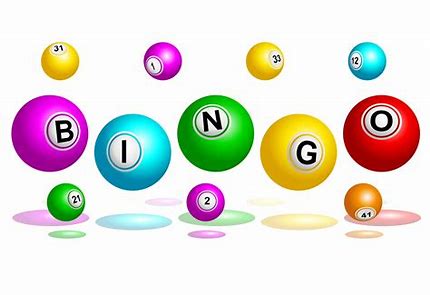 Espedalen, Lindblomsvägen 1 E28/5 – Bingon är inställd   4/6 – Bingo 11/6 – Avslutning! För de som har varit med på Bingon är välkomna på en liten ”sommarfest”, då vi grillar korv och äter potatissallad. Start kl: 13.00Sommaruppehåll vecka 25-32Uppstart: Tisdagen den 13 augusti börjar alltså Bingon igen kl 14.00Sittgympan27/5 Sittgympa3/6 Sittgympa10/6 Sittgympa17/6 Sittgympa – Sista gången innan uppehållet över sommaren.Uppstart: Måndagen den 12 Augusti kl 10.15 startar vi sittgympan igen.Välkommen!För dig som är senior 65+			Marona och Mia Seniorsamordnare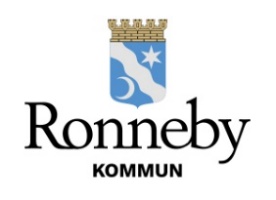 Hälsofrämjande och förebyggande arbete Inom vård och omsorgsförvaltningen.